۲۷۱- ای منادی پيمانحضرت عبدالبهاءاصلی فارسی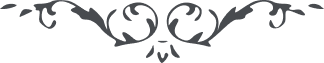 ۲۷۱- ای منادی پيمان ای منادی پيمان، بخدمت ميثاق شهره آفاق شو و مظهر الطاف خفيّه جمال ابهی  آن نيّر اشراق. امروز تأييدات الهيّه و توفيقات رحمانيّه شامل حال نفوسی بود که افروخته و جانسوخته و در دبستان پيمان درس و سبق آموخته. ملاحظه نما که هر نفس قيام بر خدمت عهد نمود چگونه موفّق و مؤيّد و هر نفس ادنی تزلزلی حاصل کرد باسفل السّافلين راجع شد. حال تو شکر نما که بخدمت ميثاق موفّق شدی و از اشراق نيّر آفاق اقتباس فيض نمودی. ای ياران الهی وقت نشر نفحاتست و القاء کلمات تامّات حجّت بالغه باشيد و رحمت سابقه  و موهبت کامله. 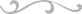 